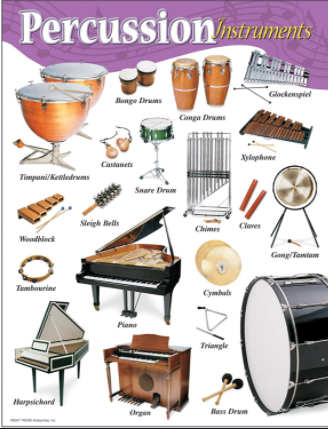 Music –Year 5 Week 1 Timbre – exploring percussionUse the link below to find yourfirst lesson all about percussion:https://classroom.thenational.academy/lessons/exploring-percussion-chk66tOr search:  Oak academy ks2 music exploring percussionListen carefully and have fun! 